Crazy Inventions Registered with US Patent Office (1)The Squabble Shield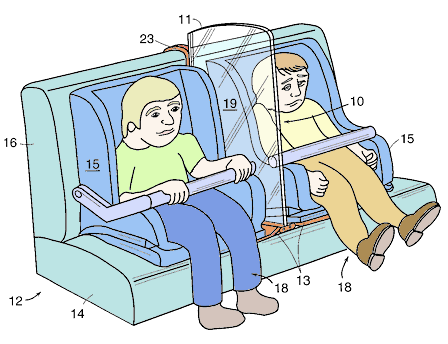 Crazy Inventions Registered with US Patent Office (2)Doggie Umbrella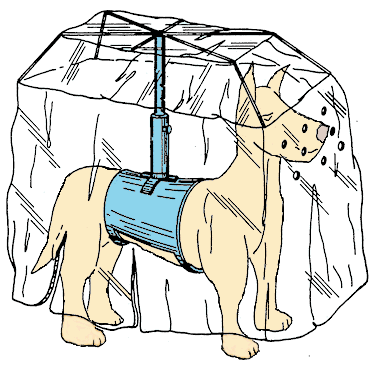 Crazy Inventions Registered with US Patent Office (3)Flying Bike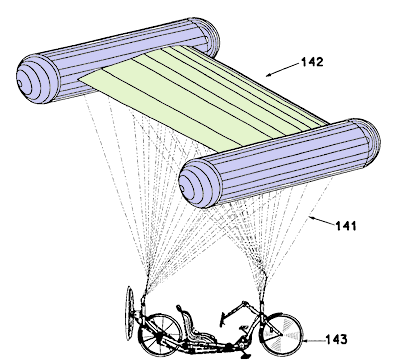 Crazy Inventions Registered with US Patent Office (4)Tricycle Lawnmower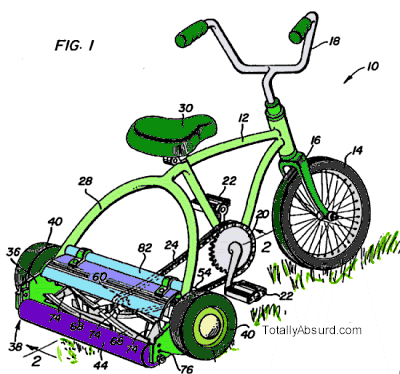 